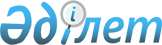 Майкөмген селолық округі әкімінің 2009 жылғы 5 қазан айындағы № 11 "Майкөмген селосы мен Аққұдық елді мекеніндегі көшелерге атау беру туралы" шешімінің күшін жою туралыАтырау облысы Жылыой ауданы Майкөмген селолық округі әкімінің 2010 жылғы 24 маусымдағы № 8 шешімі      Қазақстан Республикасының 2001 жылғы 23 қаңтардағы № 148 "Қазақстан Республикасындағы жергілікті мемлекеттік басқару және өзін-өзі басқару туралы" Заңын және Атырау облысының мамандандырылған ауданаралық экономикалық сотының 2010 жылғы №-1768/5-09,2-22/5-10 атқару парағы негізінде ШЕШЕМІН:

      Майкөмген селолық округі әкімінің 2009 жылғы 05 қазандағы № 11 "Майкөмген селосы мен Аққұдық елді мекеніндегі көшелерге атау беру" шешімнің (Нормативтік құқықтық кесімдерді мемлекеттік тіркеу тізілімінде № 4-2-130 санымен тіркелген, 2009 жылы 05 қарашадағы "Кең Жылыой" газетінің № 45 санында жарияланған) күші жойылды деп танылсын.


					© 2012. Қазақстан Республикасы Әділет министрлігінің «Қазақстан Республикасының Заңнама және құқықтық ақпарат институты» ШЖҚ РМК
				
      Селолық округ әкімі

Е. Аққұсов
